Supplementary MaterialEffects of garlic supplementation on components of metabolic syndrome: Systematic Review, Meta-Analysis, and Meta-regression of Randomized Controlled Trails Zhenyue Fu1,2†, Jiayu Lv 1†, Xiya Gao1,2†, Haoran Zheng1,2, Shuqing Shi1, Xia Xu1, Bingxuan Zhang1, Huaqin Wu3, Qingqiao Song1*1 Department of General Internal Medicine, Guang'anmen Hospital, China Academy of Chinese Medical Sciences, Beijing, China2 Beijing University of Chinese Medicine, Beijing, China3Department of Cardiology, Guang'anmen Hospital, China Academy of Chinese Medical Sciences, Beijing, China* Correspondence: Qingqiao Song; songqqbj@126.com;Supplementary TableSupplementary Table S1 PRISMA checklist of the Systematic Review and Meta-Analysis of garlic supplementation with MetSFrom:  Page MJ, McKenzie JE, Bossuyt PM, Boutron I, Hoffmann TC, Mulrow CD, et al. The PRISMA 2020 statement: an updated guideline for reporting systematic reviews. BMJ 2021;372:n71. doi: 10.1136/bmj.n71Supplementary Figure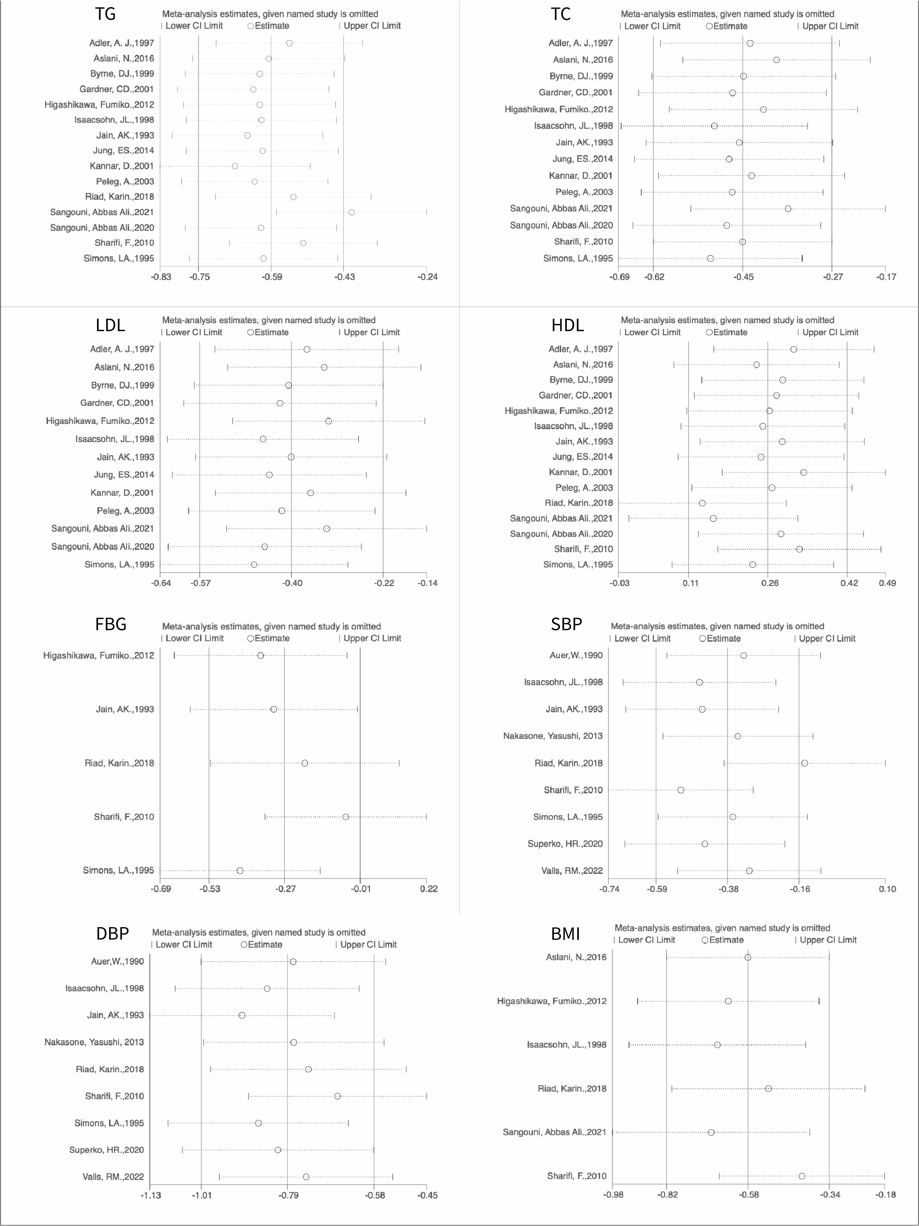 Supplementary Figure S1 The results of sensitivity analysis.Supplementary Data Supplementary Data 1 Retrieval strategy: CORCHANE as an example#1	MeSH descriptor: [Garlic] explode all trees#2	(allicin):ti,ab,kw OR (Allium sativum):ti,ab,kw#3	#1 OR #2#4	MeSH descriptor: [Metabolic Syndrome] explode all trees#5	(Syndrome X):ti,ab,kw OR (Metabolic X Syndrome):ti,ab,kw OR (Syndrome, Cardiometabolic):ti,ab,kw#6	#4 OR #5#7	MeSH descriptor: [Hypertension] explode all trees#8	High Blood Pressure#9	MeSH descriptor: [Blood Pressure] explode all trees#10	#7 OR #8 OR #9#11	MeSH descriptor: [Hyperlipidemias] explode all trees#12	(Lipidemia):ti,ab,kw OR (Lipemia):ti,ab,kw OR (Hyperlipidemia):ti,ab,kw#13	MeSH descriptor: [Lipids] explode all trees#14	MeSH descriptor: [Cholesterol] explode all trees#15	#11 OR #12 OR #13 OR #14#16	MeSH descriptor: [Blood Glucose] explode all trees#17	MeSH descriptor: [Insulin Resistance] explode all trees#18	(Insulin Sensitivity):ti,ab,kw OR (Sensitivity, Insulin):ti,ab,kw OR (Resistance, Insulin):ti,ab,kw#19	#16 OR #17 OR #18#20	MeSH descriptor: [Waist Circumference] explode all trees#21	MeSH descriptor: [Body Mass Index] explode all trees#22	#6 OR #10 OR #15 OR #19 OR #20 OR #21#23	(randomized):ti,ab,kw OR (controlled):ti,ab,kw#24	#3 AND #22 AND #23Section and Topic Item #Checklist item Location where item is reported TITLE TITLE TITLE Title 1The report is identified as a systematic review and meta-analysisPage 1ABSTRACT ABSTRACT ABSTRACT Abstract 2The abstract includes background; information sources; the methods used to present and synthesise results; total number of included studies; results for outcomes; registration number.Page 1INTRODUCTION INTRODUCTION INTRODUCTION Rationale 3Described in the introduction.Page 2Objectives 4Stated in the introduction.Page 2METHODS METHODS METHODS Eligibility criteria 5We restricted the inclusion criteria based on the PICOS principle.Page 2Information sources 6We searched Pubmed, Embase, COCHRANE, Medline, and Web of science, with the time frame limited to the date of establishment to November 1, 2022, and the publication language limited to English; searched the Clinical Trials Online Registry website to find relevant trials; read references of relevant systematic reviews and reviews to reduce omissions.Page 2Search strategy7We have submitted search strategies for all databases mentioned in this article in Supplementary data 1.Supplementary data 1Selection process8Two investigators independently screened each record and each report retrieved on the basis of inclusion, and any disagreement was resolved by discussion.Page 2Data collection process 9Two researchers independently collected data from each report and cross-checked the results to ensure the data accuracy. Any discrepancy was resolved through discussion to reach consensus.Page 3Data items 10aWe collected every outcome parameter from each study.Page 3Data items 10bThe following parameters were collected from each study: 1) basic information: first author's name, nationality, institution, and year of publication; 2) baseline information: sample size, male/female ratio, mean age, health status, and baseline disease; 3) trial information: the oral form of garlic, placebo composition, dose, and duration of intervention; 4) outcomes: WC, BMI, TG, TC, LDL-c, HDL-c, FBG, SBP, DBP, adverse effects. 5) Trial process: randomization method, implementation of allocation concealment, blinded format.Page 3Study risk of bias assessment11Two authors used the Cochrane risk of bias tool to assess methodological quality of RCTs. Each reviewer appraised bias according tothe specific content within each item, designating a low, high, or unclear risk of bias by answering yes, no or unclear. Disagreements between the two reviewers were resolved through discussion or by consulting a third author.Page 3Effect measures 12We used Cohen'd standardized mean difference (SMD) and 95%CI to evaluate the effect value.Page 3Synthesis methods13aNot mentioned.-Synthesis methods13bFor quartile data, they were transformed into mean and standard deviation format using the method developed by Hozo SP.Page 3Synthesis methods13cNot mentioned.-Synthesis methods13dData analysis was performed by Stata17 (StataCorp LP, College Station, US). Data from this study were continuous variables, and effect sizes were presented as SMD and 95% CI. Low, medium, and high levels of heterogeneity were decided by the I² statistic of 25%, 50%, and 75%. If I²>50%, significant heterogeneity was indicated, and the effect sizes were combined using a random-effects model.Page 3Synthesis methods13eMeta-regression and subgroup analysis were performed to detect and elucidate the sources of high heterogeneity.Page 3Synthesis methods13fSensitivity analysis was performed to screen the literature impact on the robustness of the results.Page 3Reporting bias assessment14We used contour-enhanced funnel plots, Egger's tests, and Begg's tests to detect the presence of publication biasPage 3Certainty assessment15Not mentioned.-RESULTS RESULTS RESULTS Study selection 16aWe described the results of the search and selection process, from the number of records identified in the search to the number of studies included in the review. The literature selection process is depicted in Figure 1.Figure 1Study selection 16bWe have explained this item in detail in Figure 1.Figure 1Study characteristics 17The main characteristics of the included studies in the present meta-analysis are described in Table 1.Table 1Risk of bias in studies 18Figure 2 summarizes the risk of bias for each included study according to the pre-defined criteria in Cochrane handbook.Figure 2Results of individual studies 19We used forest plots to present summary statistics for each group and effect estimates and its precision.Figure 3,4,5,6Results of syntheses20aWe briefly summarise the characteristics and risk of bias among contributing studies.Page 4Results of syntheses20bWe listed the results of all statistical syntheses, as well as each summary estimate and its precision and measures of statistical heterogeneity.Page 4,5Results of syntheses20cWe used meta-regression and subgroup analysis to detect the possible causes of heterogeneity among study results, but no significant cause found.Page 5Results of syntheses20dBased on the results of our meta-analysis, we performed a sensitivity analysis for outcomes with high heterogeneity: TG, TC, LDL-C, HDL-C, SBP, and DBP. The results of sensitivity analyses showed the robustness of the results.Page 5Reporting biases21Most of the remaining indices showed a left-right symmetric distribution in the funnel plot. Egger's and Begg's tests (p<0.05) suggested the presence of publication bias of HDL.Page 6Certainty of evidence 22We assessed the certainty (or confidence) in the body of evidence for each outcome assessed.Page 6DISCUSSION DISCUSSION DISCUSSION Discussion 23aIn the context of other evidence, we provide a general interpretation of the effect of garlic supplementation on metabolic components.Page 6Discussion 23bWe discuss the limitations of the evidence included in the review.Page 8Discussion 23cNot mentioned.-Discussion 23dBased on strict inclusion and exclusion criteria, we screened 19 RCTs with 999 participants. Quantitative analysis of these RCTs revealed that garlic supplementation partially modulated serum lipid profile (TG, TGL, HDL), blood pressure (SBP), and anthropometric parameters (WC, BMI) of metabolic syndrome. However, based on the current evidence, we cannot draw a solid conclusion on the beneficial extent of garlic supplementation on metabolic syndrome.Page 8OTHER INFORMATIONOTHER INFORMATIONOTHER INFORMATIONRegistration and protocol24aPROSPERO (https://www.crd.york.ac.uk/PROSPERO/) ID: CRD42022373228Page 2Registration and protocol24bThe protocol was not prepared.-Registration and protocol24cNot mentioned.-Support25The authors declare that the research was conducted in the absence of any commercial or financial relationships that could be construed as a potential conflict of interest. This study is supported by the Scientific and technological innovation project of China Academy of Chinese Medical Sciences (CI2021A01603).Page 9Competing interests26The research was conducted in the absence of any commercial or financial relationship that could be construed as a potential conflict of interest.Page 9Availability of data, code and other materials27The original contributions presented in the study are included in the article/Supplementary Material. Further inquiries can be directed to the corresponding authors.Page 9